ANEXO 04  - TCC talks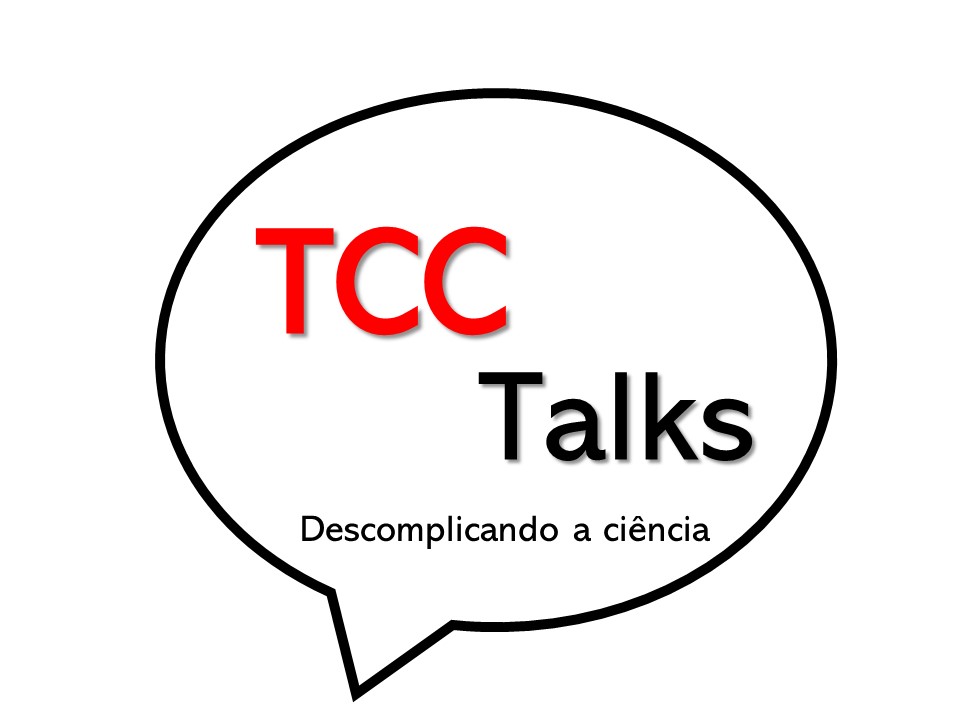 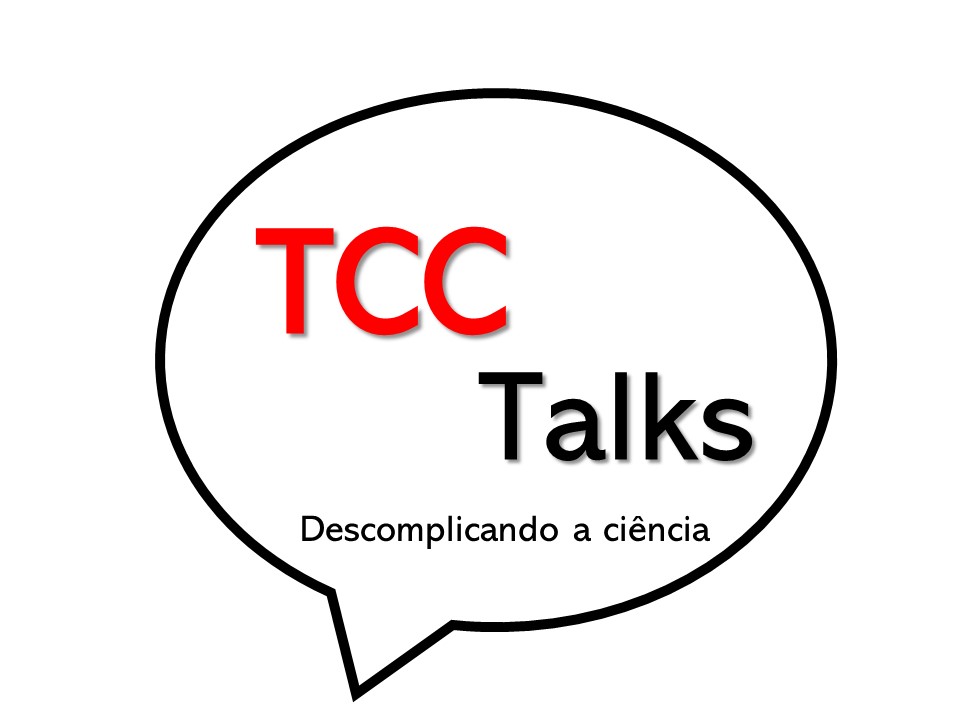 TÍTULO DO RESUMOPrimeiro autor1, Segundo autor2, Terceiro autor31 Instituição do primeiro autore-mail: primeiro autor2 Instituição do segundo autore-mail: segundo autor3 Instituição do terceiro autore-mail: terceiro autorRESUMO Entre 200 e 500 palavras em espaço simples e sem parágrafos. A primeira frase deve expressar o assunto tratado. Apresentar de forma concisa os objetivos, metodologia e resultados esperados. Dar preferência ao uso da terceira pessoa do singular, com linguagem impessoal, mantendo o verbo, preferencialmente, na voz ativa. Evitar o uso de citações bibliográficas. Espaçamento simples, sem recuo de parágrafos. Fonte times New Roman, 12pt. Um espaço entre o resumo e palavras-chave. Palavras-chave: Palavra 1. Palavra 2. Palavra 3. Palavra 4. Palavra 5. (usar de 3 a 5 palavras-chave)